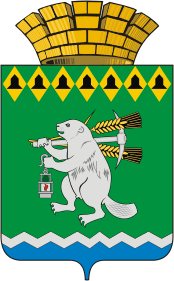 Дума Артемовского городского округаVI созыв                                            20 заседание (внеочередное)  РЕШЕНИЕот  03 августа 2017 года                                                                             № О повестке    20  заседания (внеочередного)  Думы Артемовского городского округаВ соответствии со статьей 11 Регламента Думы Артемовского городского округа, принятого решением Думы от 13 октября 2016 года   № 11,Дума Артемовского городского округа РЕШИЛА:Утвердить повестку    20 заседания (внеочередного)  Думы Артемовского городского округа:«О внесении изменений в решение Думы Артемовского городского округа от 22.12.2016 № 58 «Об утверждении бюджета Артемовского городского округа  на 2017 год и плановый период 2018 и 2019 годов».Докладывает  О.Г.Бачурина, заместитель главы Администрации – начальник  Финансового управления Администрации Артемовского городского округа.Содокладчики: О.С.Лапаева, инспектор Счетной палаты Артемовского городского округа;К.М.Трофимов, председатель Думы Артемовского городского округа – председатель согласительной комиссии. Председатель ДумыАртемовского городского округа 		                                 К.М.Трофимов